1.  ПЛАНИРУЕМЫЕ РЕЗУЛЬТАТЫ ОСВОЕНИЯ УЧЕБНОГО ПРЕДМЕТА 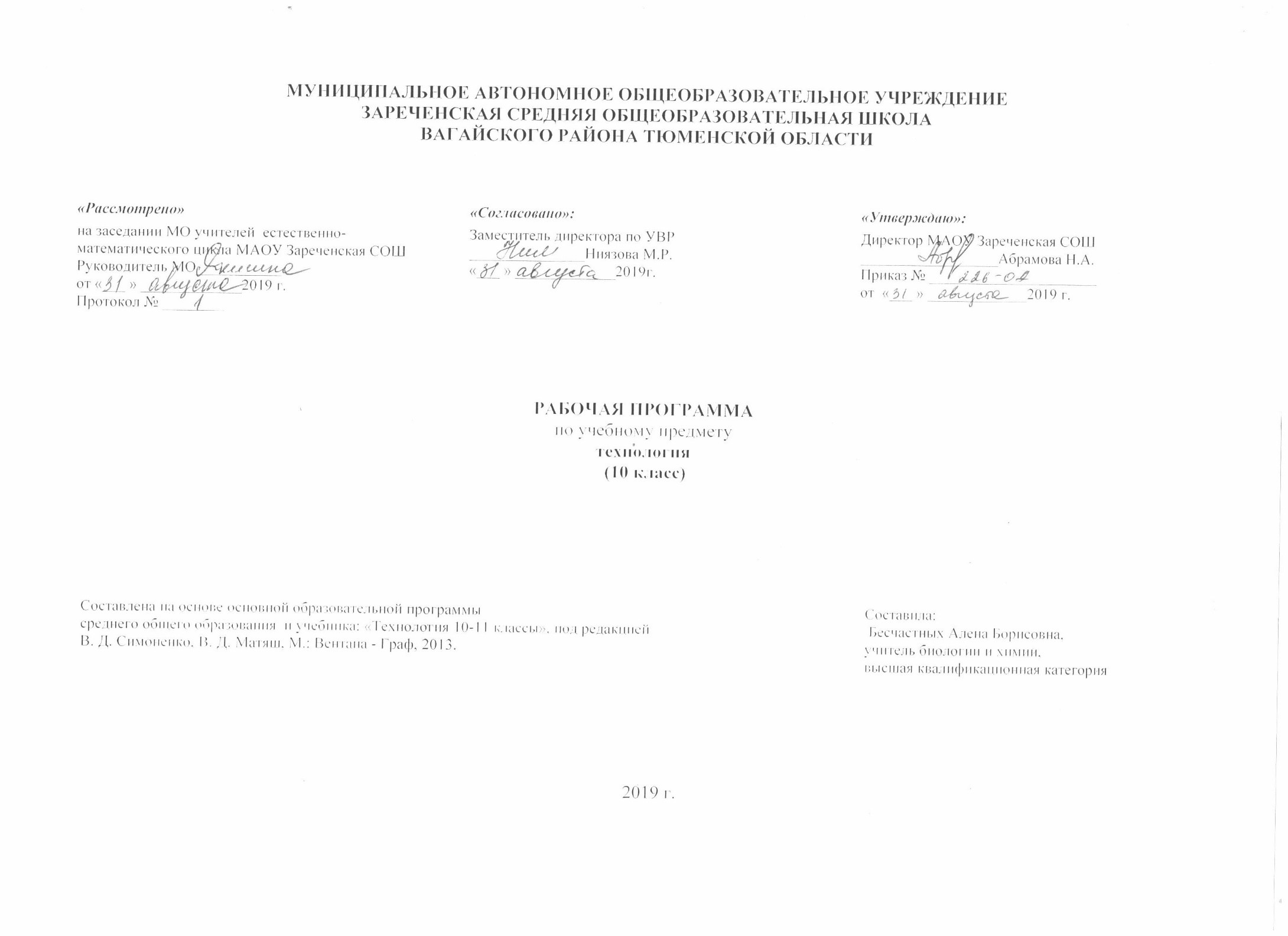        Изучение   технологии   в   основной   школе   обеспечивает   достижение   личностных,  метапредметных и предметных результатов. Личностные результаты:        •  проявление  познавательных  интересов  и  активности  в  данной  области  предметной  технологической деятельности;       •  выражение   желания   учиться   и   трудиться   в   промышленном   производстве   для  удовлетворения текущих и перспективных потребностей;       •  развитие трудолюбия и ответственности за качество своей деятельности;       •  овладение установками, нормами и правилами научной организации умственного и  физического труда;       •  самооценка умственных и физических способностей для труда в различных сферах с  позиций будущей социализации и стратификации;       •  становление   самоопределения   в   выбранной   сфере   будущей   профессиональной  деятельности;       •  планирование образовательной и профессиональной карьеры;       •  осознание  необходимости  общественно  полезного  труда  как  условия  безопасной  и  эффективной социализации;       •  бережное отношение к природным и хозяйственным ресурсам;       •  готовность к рациональному ведению домашнего хозяйства;       •  проявление     технико-технологического     и    экономического     мышления      при  организации своей деятельности;       •  самооценка готовности к предпринимательской деятельности в сфере технического  труда. Мета предметные результаты:       •  алгоритмизированное        планирование        процесса     познавательно-трудовой  деятельности;       •  определение адекватных имеющимся организационным и материально-техническим  условиям  способов  решения  учебной  или  трудовой  задачи  на  основе  заданных  алгоритмов;       •  комбинирование известных алгоритмов технического и технологического творчества  в ситуациях, не предполагающих стандартного применения одного из них;        •  проявление  инновационного  подхода  к  решению  учебных  и  практических  задач  в  процессе моделирования изделия или технологического процесса;       •  поиск новых решений возникшей технической или организационной проблемы;       •  самостоятельная    организация   и  выполнение    различных   творческих    работ  по  созданию технических изделий;        •  виртуальное  и  натурное  моделирование  технических  объектов  и  технологических  процессов;       •  приведение     примеров,   подбор    аргументов,    формулирование      выводов    по  обоснованию технико-технологического и организационного решения; отражение в  устной или письменной форме результатов своей деятельности;      •   выявление    потребностей,     проектирование     и   создание    объектов,    имеющих  потребительную стоимость;       •   выбор   для   решения     познавательных     и  коммуникативных       задач   различных  источников   информации,   включая   энциклопедии,   словари,   интернет-ресурсы   и  другие базы данных;       •   использование    дополнительной     информации     при   проектировании     и  создании   объектов,   имеющих    личностную     или   общественно    значимую     потребительную  стоимость;       •   согласование  и  координация  совместной  познавательно-трудовой  деятельности  с  другими ее участниками;       •   объективное   оценивание   вклада   своей   познавательно-трудовой   деятельности   в   решение общих задач коллектива;       •   оценивание     своей   познавательно-трудовой       деятельности     с   точки    зрения  нравственных,  правовых  норм,  эстетических ценностей  по  принятым  в  обществе  и   коллективе требованиям и принципам;       •   диагностика    результатов   познавательно-трудовой      деятельности     по  принятым  критериям и показателям;       •   обоснование  путей  и  средств  устранения  ошибок  или  разрешения  противоречий  в  выполняемых технологических процессах;       •   соблюдение  норм  и  правил  культуры  труда  в  соответствии  с  технологической  культурой производства;       •   соблюдение приемов познавательно-трудовой деятельности и созидательного труда. Предметные результаты:  в познавательной сфере:       •   рациональное     использование     учебной     и   дополнительной      технической     и  технологической информации для проектирования и создания объектов труда;       •   оценка технологических свойств сырья, материалов и областей их применения;       •   ориентация в имеющихся и возможных средствах и технологиях создания объектов  труда;       •   владение   алгоритмами     и   методами     решения    организационных      и   технико- технологических задач;       •   классификация видов и назначения методов получения и преобразования материалов,  энергии,   информации,   объектов   живой   природы   и   социальной   среды,   а   также  соответствующих технологий промышленного производства;       •   распознавание    видов,  назначения    материалов,    инструментов    и   оборудования, применяемого в технологических процессах;       •   владение  кодами  и  методами  чтения  и  способами  графического  представления  технической, технологической и инструктивной информации;       •   применение общенаучных знаний по предметам естественно-математического цикла  в  процессе    подготовки     и  осуществления      технологических     процессов    для обоснования и аргументации рациональности деятельности;       •   владение    способами     научной    организации     труда,   формами     деятельности,  соответствующими культуре труда и технологической культуре производства;       •   применение   элементов   прикладной   экономики   при   обосновании   технологий   и  проектов. в трудовой сфере:       •   планирование технологического процесса и процессе труда;       •   подбор материалов с учетом характера объекта труда  технологии;      •  проведение необходимых опытов и исследований при подборе сырья, материалов и  проектировании объекта труда;       •  подбор    инструментов     и   оборудования    с   учетом   требований     технологии    и  материально-энергетических ресурсов;       •  проектирование  последовательности  операций  и  составление  операционной  карты  работ;       •  выполнение     технологических     операций    с  соблюдением     установленных     норм,  стандартов и ограничений;       •   соблюдение  норм  и  правил  безопасности  труда,  пожарной  безопасности,  правил санитарии и гигиены;       •   соблюдение трудовой и технологической дисциплины;       •   обоснование    критериев    и  показателей    качества   промежуточных      и  конечных  результатов труда;       •  выбор   и   использование   кодов,   средств   и   видов   представления   технической   и  технологической информации и знаковых систем в соответствии с коммуникативной задачей сферой и ситуацией общения;       •  подбор  и  применение  инструментов,  приборов  и  оборудования  в  технологических   процессах с учетом областей их применения;       •  контроль   промежуточных   и   конечных   результатов   тру да   по   установленным  критериям     и  показателям    с   использованием     контрольных     и  измерительных  инструментов;        •  выявление   допущенных   ошибок   в   процессе   труда   и   обоснование   способов   их  исправления;       •  документирование результатов труда и проектной деятельности;       •  расчет себестоимости продукта труда;       •  примерная   экономическая   оценка   возможной   прибыли   с   учетом   сложившейся  ситуации на рынке товаров и услуг. в мотивационной сфере:       •   оценивание  своей  способности  и  готовности  к  труду  в  конкретной  предметной  деятельности;       •   оценивание своей способности и готовности к предпринимательской деятельности;       •  выбор  профиля  технологической  подготовки  в  старших  классах  полной  средней  школы или профессии в учреждениях начального профессионального или среднего  специального обучения;       •  выраженная  готовность  к  труду  в  сфере  материального  производства  или  сфере услуг;       •   согласование  своих  потребностей  и  требований  с  потребностями  и  требованиями  других участников познавательно-трудовой деятельности;       •   осознание ответственности за качество результатов труда;       •  наличие  экологической  культуры  при  обосновании  объекта  труда  и  выполнении   работ;       •   стремление   к   экономии   и   бережливости   в   расходовании   времени,   материалов,  денежных средств и труда. в эстетической сфере:       •  дизайнерское проектирование изделия или рациональная эстетическая организация  работ;       •  моделирование художественного оформления объекта труда и оптимальное  планирование работ;       •  разработка варианта рекламы выполненного объекта или результатов труда;•   эстетическое и рациональное оснащение рабочего места с учетом требований  эргономики и научной организации труда;       •   рациональный выбор рабочего костюма и опрятное содержание рабочей одежды. в коммуникативной сфере:       •   формирование     рабочей   группы   для   выполнения    проекта   с  учетом   общности  интересов и возможностей будущих членов трудового коллектива;       •   выбор  знаковых  систем  и  средств  для  кодирования  и  оформления  информации  в  процессе коммуникации;       •   оформление     коммуникационной   и   технологической     документации   с  учетом  требований действующих нормативов и стандартов;       •   публичная презентация и защита проекта изделия, продукта труда или услуги;       •   разработка вариантов рекламных образов, слоганов и лейблов;       •   потребительская оценка зрительного ряда действующей рекламы в физиолого-психологической сфере:       •   развитие   моторики    и   координации    движений   рук   при   работе  с  ручными  инструментами и выполнении операций с помощью машин и механизмов;       •   достижение    необходимой   точности    движений     при   выполнении     различных   технологических операций;       •   соблюдение требуемой величины усилия, прикладываемого к инструменту, с учетом технологических требований;       •   сочетание образного и логического мышления в процессе проектной деятельности.   2. СОДЕРЖАНИЕ УЧЕБНОГО ПРЕДМЕТА3. ТЕМАТИЧЕСКОЕ РАСПРЕДЕЛЕНИЕ ЧАСОВКалендарно-тематическое планирование 10 классОсновы предпринимательстваПредпринимательство в экономической структуре общества. Субъекты предпринимательства. Сущность, цели, задачи. Пр. работа.История становления предпринимательства в России.Ресурсы и факторы производства.Трудовой коллектив. Производительность и система оплаты труда.Налогооблажения в РоссииПредпринимательская фирмаМенеджмент в деятельности предпринимателя.Организация и уровни управления на предприятии.Маркетинг в деятельности предприятия.Себестоимость продуктаПредпринимательская идеяБизнес-планБизнес-план ученической «компании», «мастерицы»Творческий проект «Мое собственное дело»Контрольная работа по теме: « Основы предпринимательства»Имидж и этикет современного делового человекаИмидж офисаДизайн офисаИмидж сотрудниковСлужебно-деловой этикет.Секретарь-референт. Его роль в офисе.Творческий проект «Вывеска для офиса». Защита проектов.Информационные технологииТехника для телефонной связи.Мобильные средства связи.Печатающие устройства, подключаемые компьютером.Сетевые коммуникации на основе компьютерной техники.Всемирная компьютерная сеть «Интернет»Компьютерная поддержка предпринимательства.Информационные технологии в маркетинге.Информационные технологии в швейном производстве и рукоделии.Возможности использовании компьютерной техники в офисах фирм.Творческий проект «Компьютерная открытка –поздравления»ТемаКоличество часовОсновы предпринимательства17Имидж и этикет современного делового человека7Информационные технологии10№п/пТема учебной программыКол-во уроковОснащение урокаУУДДомашнее заданиеДатапроведения уроковДатапроведения уроковДатапроведения уроковДатапроведения уроковIОсновы предпринимательства171Предпринимательство в экономической структуре общества. Субъекты предпринимательства. Сущность, цели, задачи. Пр. работа.1Учебник «Технология»10 кл. §1 стр.7-13Знать: Смысл предприниматель-ства и бизнеса. Условия необходимые для развития предпринимательства. Качества предпринимателя.§1 стр.7-13Пр.раб.№12История становления предпринимательства в России.1Учебник «Технология»10 кл.§2 стр.14-17Знать: Зарождение в России предпринимательской деятельности. Кодекс «Русской правды»§2стр.14-17Пр.раб.№23Ресурсы и факторы производства.1Учебник «Технология»10 кл.§3 стр.18-21Знать: Роль предпринимателя в рациональном использовании ресурсов производства.§3 стр.18-21Пр.раб.№34Трудовой коллектив. Производительность и система оплаты труда.1Учебник «Технология»10 кл.§4 стр.22-27Знать: Основные права и обязанности трудового соглашения.§4 стр.22-27Пр.раб.№45Налогооблажения в России1Учебник «Технология»10 кл.§5 стр.28-36Знать: Виды налогов. Для чего государство взимает налоги?.§5 стр.28-36Пр.раб.№56Предпринимательская фирма1Учебник «Технология»10 кл.§6 стр.37-47Знать: Формы предпринимательской деятельности§6 стр.37-47Пр.раб.№67Менеджмент в деятельности предпринимателя.1Учебник «Технология»10 кл.§7 стр.47-50Знать: Основные требования Устава,  подержание пакета документов.§7 стр.47-50Пр.раб.№78Организация и уровни управления на предприятии.1Учебник «Технология»10 кл.§8 стр.50-55Знать: Структуру управления предприятия. Цели менеджера предприятия.§8 стр.50-55Пр.раб.№89Маркетинг в деятельности предприятия.1Учебник «Технология»10 кл.§10стр.63-68Знать: Сущность и стратегии маркетинга. Процесс управления маркетингом.§10стр.63-68Пр.раб.№1010-11Себестоимость продукта2Учебник «Технология»10 кл.§11стр.68-93Знать: Понятие о себестоимости продукта. Цены товаров и услуг. Реализация товаров и услуг. Реклама.§11стр.68-93Пр.раб.№11,12,1312Предпринимательская идея1Учебник «Технология»10 кл.§12стр.94-106Знать: Сущность предпринимательской идей. Основные критерии отбора  прибыльной идей. Факторы реализации предпринимательской идей.§12стр.94-106Пр.раб.№1413Бизнес-план1Учебник «Технология»10 кл.§13стр.107-112Знать: Основные разделы бизнес- плана. Основные разделы финансового отчета.§13стр.107-112Пр.раб.№1514Бизнес-план ученической «компании», «мастерицы»1Учебник «Технология»10 кл.§14стр.112-116Знать: Описание плана ученической компании.§14стр.112-11615-16Творческий проект «Мое собственное дело»2Учебник «Технология»10 кл.§15стр.116-132Знать: Основные области производства товаров. Цель бизнес-плана. Финансовый план.§15стр.116-13217Контрольная работа по теме: « Основы предпринимательства»1Вопросы по разделуЗнать: Ответить в письменном порядке на вопросы по разделу «Основы предпринимательства»§15стр.116-132IIИмидж и этикет современного делового человека718Имидж офиса1Учебник «Технология»10 кл.§16стр.133-136Знать: Технологии имиджирования. Модель формирования имиджа организации.§16стр.133-136 Разработать составл. имиджа собственной фирмы19Дизайн офиса1Учебник «Технология»10 кл.§17стр.136-142Знать: Визитную карточку офиса.§17стр.136-142Разработать эмблему фирмы.20Имидж сотрудников1Учебник «Технология»10 кл.§18стр.142-148Знать: Составляющие имиджа сотрудников. Сущность понятия «имидж сотрудника»§18стр.142-14821Служебно-деловой этикет.1Учебник «Технология»10 кл.§19стр.149-155Знать: Отмечен понятия «этикет», этика, нормы, морали. Значение «соблюдение субординации».§19стр.149-155Пр.раб. №1622Секретарь-референт. Его роль в офисе.1Учебник «Технология»10 кл.§20стр.156-164Знать: Профессиональные качества секретаря. Основные правила ведения телефонных переговоров секретарем. Основные обязанности секретаря светского характера.§20стр.156-16423-24Творческий проект «Вывеска для офиса». Защита проектов.2Учебник «Технология»10 кл.§21стр.165-171Знать: Составить документацию творческого проекта. Защитить проект.IIIИнформационные технологии1025Техника для телефонной связи.1Учебник «Технология»10 кл.§22стр.173-179Знать: Аналоговые и цифровые телефоны. Беспроводные телефоны. Автоответчики. АОН§22стр.173-179Пр.раб. №1726Мобильные средства связи.1Учебник «Технология»10 кл.§23стр.180-183Знать: Что такое сотовая связь. Что такое пейджиковая связь. Для чего принимают роуминг.§23стр.180-183Пр.раб. №1827Печатающие устройства, подключаемые компьютером.1Учебник «Технология»10 кл.§26стр.188-192Знать: Типы принтеров. Принципы печати матричного, струйного и лазерного принтеров.§26стр.188-192Пр.раб. №1928Сетевые коммуникации на основе компьютерной техники.1Учебник «Технология»10 кл.§27стр.192-196Знать: Что такое телекоммуникации. Отличия между локальной и глобальной сетью. Типы сетей для соединения компьютеров. Устройства необходимые для соединения компьютеров. Типы связи.§27стр.192-196Пр.раб. №2029Всемирная компьютерная сеть «Интернет»1Учебник «Технология»10 кл.§28стр.196-201  Компьютерный классЗнать: Что называют доменом. Значение электронной почты. Что такое WWW. Как называют поставщиков сетевых услуг.§28стр.196-20130Компьютерная поддержка предпринимательства.1Учебник «Технология»10 кл.§29стр.201-204Компьютерный классЗнать: Виды услуг предоставляемые internet. Что такое электронная почта, из чего состоит адрес электронной почты.§29стр.201-204Пр.раб. №2131Информационные технологии в маркетинге.1Учебник «Технология»10 кл.§30стр.205-209Компьютерный класс.Знать: Что является инструментом ведения списка. Преимущества факс-модема.§30стр.205-209Пр.раб. №2232Информационные технологии в швейном производстве и рукоделии.1Учебник «Технология»10 кл.§31стр.209-214Знать: Автоматизированный процесс изготовления одежды в швейном производстве. Этапы автоматизированного конструирования. Использование компьютера в домашнем рукоделии.§31стр.209-214Пр.раб. №23333Возможности использовании компьютерной техники в офисах фирм.1Учебник «Технология»10 кл.§32стр.215-218Знать: Офисные принадлежности которые можно заменить компьютерной техникой. Прикладные программы которые можно использовать в учебной программе.§32стр.215-218Разработать план компью-терного обеспечения офиса.34Творческий проект «Компьютерная открытка –поздравления»1Учебник «Технология»10 кл.§34стр.220-223Знать: Осуществлять схему проекта. Технологическую карту выполненной работы.Итого34